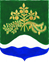 АДМИНИСТРАЦИЯ МУНИЦИПАЛЬНОГО ОБРАЗОВАНИЯМИЧУРИНСКОЕ СЕЛЬСКОЕ ПОСЕЛЕНИЕМУНИЦИПАЛЬНОГО ОБРАЗОВАНИЯПРИОЗЕРСКИЙ МУНИЦИПАЛЬНЫЙ РАЙОН ЛЕНИНГРАДСКОЙ ОБЛАСТИП О С Т А Н О В Л Е Н И Е16 октября 2020 года                                                                                                        № 187«Об утверждении Порядка предоставления субсидии юридическим лицам (за исключением субсидий государственным (муниципальным) учреждениям), индивидуальным предпринимателям, а также физическим лицам - производителям товаров, работ, услуг из бюджета муниципального образования Мичуринское сельское поселение».В соответствии с п. 3 ст. 78 Бюджетного кодекса Российской Федерации, постановлением Правительства Российской Федерации от 06.09.2016 N 887 "Об общих требованиях к нормативным правовым актам, муниципальным правовым актам, регулирующим предоставление субсидий юридическим лицам (за исключением субсидий государственным (муниципальным) учреждениям), индивидуальным предпринимателям, а также физическим лицам - производителям товаров, работ, услуг" администрация муниципального образования Мичуринское сельское поселение муниципального образования Приозерский муниципальный район Ленинградской области ПОСТАНОВЛЯЕТ:1. Утвердить Порядок предоставления субсидии юридическим лицам (за исключением субсидий государственным (муниципальным) учреждениям), индивидуальным предпринимателям, а также физическим лицам - производителям товаров, работ, услуг из бюджета сельского поселения, согласно приложению №1.2. Утвердить Типовую форму Соглашения о предоставления субсидии юридическим лицам (за исключением субсидий государственным (муниципальным) учреждениям), индивидуальным предпринимателям, а также физическим лицам - производителям товаров, работ, услуг из бюджета муниципального образования Мичуринское сельское поселение муниципального образования Приозерский муниципальный район Ленинградской области (далее - соглашение), согласно приложению №2.3. Установить, что настоящий Порядок не распространяется на правоотношения по предоставлению субсидий в целях реализации соглашений о государственно-частном партнерстве, муниципально-частном партнерстве, концессионных соглашений, заключаемых в порядке, определяемом соответственно законодательством Российской Федерации о государственно-частном партнерстве, муниципально-частном партнерстве, законодательством Российской Федерации о концессионных соглашениях, а также грантов в форме субсидий.4. Настоящее постановление вступает в силу со дня его подписания.5. Опубликовать настоящее постановление в средствах массовой информации и разместить на официальном сайте муниципального образования Мичуринское сельское поселение.И.о. главы администрацииМО Мичуринское сельское поселение                                                                Е.В. АриноваРазослано: дело-3, прокуратура-1Приложение № 1к постановлениюАдминистрации МО Мичуринское сельское поселениеот 16 октября 2020г. № 187Порядок предоставления субсидии юридическим лицам (за исключением субсидий государственным (муниципальным) учреждениям), индивидуальным предпринимателям, а также физическим лицам - производителям товаров, работ, услуг из бюджета муниципального образования Мичуринское сельское поселение1.1. Настоящий Порядок предоставления субсидий юридическим лицам (за исключением субсидий государственным (муниципальным) учреждениям), индивидуальным предпринимателям, физическим лицам - производителям товаров, работ, услуг из бюджета Мичуринского сельского поселения муниципального образования Приозерского района Ленинградской области (далее - Порядок) разработан в соответствии со статьей 78 Бюджетного кодекса Российской Федерации и устанавливает порядок предоставления за счет средств местного бюджета субсидий юридическим лицам (за исключением субсидий муниципальным учреждениям), индивидуальным предпринимателям, физическим лицам - производителям товаров, работ, услуг (далее - получателям субсидии).1.2. Порядок определяет в том числе:- критерии отбора получателей субсидий, имеющих право на получение субсидий;- цели, условия и порядок предоставления субсидий;- порядок возврата субсидий в случае нарушения условий, установленных при их предоставлении.1.3. Предоставление субсидий осуществляется на безвозмездной и безвозвратной основе в целях возмещения затрат или недополученных доходов в связи с производством (реализацией) товаров, выполнением работ, оказанием услуг.1.4. Субсидии из местного бюджета предоставляются в соответствии с решением о бюджете Мичуринского сельского поселения муниципального образования Приозерского района Ленинградской области (далее - бюджет сельского поселения) на соответствующий период, определяющим получателей субсидии по приоритетным направлениям деятельности.2. Критерии отбора получателей субсидий, имеющих право на получение субсидий2.1. Критериями отбора получателей субсидий, имеющих право на получение субсидий из бюджета муниципального образования, являются:1) осуществление деятельности на территории Мичуринского сельского поселения муниципального образования Приозерского района Ленинградской области;2) соответствие сферы деятельности получателей субсидий видам деятельности, определенным решением о бюджете муниципального образования на очередной финансовый год;3) отсутствие задолженности по налогам, сборам и иным обязательным платежам в бюджеты бюджетной системы Российской Федерации, срок исполнения по которым наступил в соответствии с законодательством Российской Федерации;4) получатели субсидий не должны находиться в процессе реорганизации, ликвидации, банкротства и не должны иметь ограничения на осуществление хозяйственной деятельности;5) актуальность и социальная значимость производства товаров, выполнения работ, оказания услуг.6) у получателей субсидии должна отсутствовать просроченная задолженность по возврату в соответствующий бюджет бюджетной системы Российской Федерации субсидий, бюджетных инвестиций, предоставленных, в том числе, в соответствии с иными правовыми актами и иная просроченная задолженность перед соответствующим бюджетом бюджетной системы Российской Федерации;7) получатели субсидии не должны являться иностранными юридическими лицами, а также российскими юридическими лицами, в уставном (складочном) капитале которых доля участия иностранных юридических лиц, местом регистрации которых является государство или территория, включенные в утверждаемый Министерством финансов Российской Федерации перечень государств и территорий, предоставляющих льготный налоговый режим налогообложения и (или) не предусматривающих раскрытия и предоставления информации при проведении финансовых операций (офшорные зоны) в отношении таких юридических лиц, в совокупности превышает 50 процентов;8) получатели субсидий не должны получать средства из соответствующего бюджета бюджетной системы Российской Федерации в соответствии с иными нормативными правовыми актами, муниципальными правовыми актами на цели, указанные в п.п.3.1 п.3.3. Цели, условия и порядок предоставления субсидий3.1. Целью предоставления субсидий, согласно настоящему Порядку, является финансовое обеспечение (возмещение) затрат или недополученных доходов в связи с производством (реализацией) товаров, выполнение работ, оказанием услуг категориям получателей субсидий по приоритетным направлениям деятельности, определенных решением о бюджете  Мичуринского сельского поселения муниципального образования Приозерского района Ленинградской области на очередной финансовый год.3.2. Предоставление субсидий осуществляется за счет средств, предусмотренных на эти цели в бюджете сельского поселения.3.3. Объем бюджетных ассигнований предусмотренных на предоставление субсидий юридическим лицам (за исключением субсидий государственным (муниципальным) учреждениям) индивидуальным предпринимателям, а также физическим лицам - производителям товаров, работ, услуг утверждается решением Мичуринского сельского поселения муниципального образования Приозерского района Ленинградской области о бюджете на очередной финансовый год.3.4. Главным распорядителем бюджетных средств  Мичуринского сельского поселения муниципального образования Приозерского района Ленинградской области по предоставлению субсидий юридическим лицам (за исключением субсидий государственным (муниципальным) учреждениям), индивидуальным предпринимателям, физическим лицам - производителям товаров, работ, услуг является Администрация Мичуринского сельского поселения муниципального образования Приозерского района Ленинградской области (далее - Администрация).3.5. Субсидии предоставляются на основе результатов отбора в соответствии со сводной бюджетной росписью, в пределах бюджетных ассигнований и установленных лимитов бюджетных обязательств на очередной финансовый год.3.6. Отбор получателей субсидий осуществляется Администрацией в соответствии с критериями отбора, установленными настоящим Порядком. Для проведения отбора получателей субсидии на основании постановления Администрации образуется комиссия из числа компетентных специалистов.3.7. Для проведения отбора получателей субсидии постановлением администрации объявляется прием заявлений с указанием сроков приема документов для участия в отборе и адрес приема документов.3.8. Для участия в отборе получатели субсидий представляют в Администрацию следующие документы:1) заявку для участия в отборе, согласно приложению N 1 к настоящему Порядку;2) сведения о субъекте согласно приложению N 2 к настоящему Порядку;3) копию устава, заверенную субъектом предпринимательства (для юридических лиц);4) расчет доходов и расходов по направлениям деятельности;5) справку за подписью руководителя субъекта по форме, согласно приложению N 3 к настоящему порядку;6) справка-расчет на предоставление субсидии.7) согласие на обработку персональных данных (для физических лиц) Согласие на обработку персональных данных представляется в случаях и в форме, установленных Федеральным законом от 27.07.2006 N 152-ФЗ "О персональных данных";8) выписку из Единого государственного реестра юридических лиц - для юридических лиц или из Единого государственного реестра индивидуальных предпринимателей - для индивидуальных предпринимателей;9) сведения из налогового органа по месту постановки на учет, подтверждающую отсутствие задолженности по налогам и сборам;10) сведения о наличии (отсутствии) задолженности по страховым взносам, пеням, штрафам пред Пенсионным фондом Российской Федерации;11) сведения о лицензировании деятельности (если осуществляемый субъектом предпринимательства вид деятельности подлежит лицензированию);12) сведения об аналогичной поддержке, предоставленной субъектам предпринимательства из средств бюджета всех уровней в рамках реализации федеральной программы, программ Ленинградской области, Приозерского муниципального района в сфере развития малого и среднего предпринимательства.Все представленные копии документов заверяются руководителем и скрепляются печатью субъекта (при ее наличии) и предоставляются одновременно с оригиналами.Комиссия осуществляет отбор получателей субсидий на основании критериев отбора, установленных настоящим Порядком.Основанием для отказа в выделении субсидий является:- не соответствие представленных получателем субсидии документов требованиям, определенным подпунктами 1-7 пункта 3.8., или не представление (предоставление не в полном объеме) указанных документов;- не достоверность представленной получателем субсидии информации;- иные основания для отказа, определенные правовым актом;- отсутствие лимитов бюджетных обязательств;- возбуждение производства по делу о банкротстве в отношении получателя субсидии арбитражным судом;- получатель субсидии находится в процессе ликвидации.Заявки на получение субсидии и приложенные к ней документы, принимаются только в полном объеме и возврату не подлежат.3.9. Субъект самостоятельно несет все расходы, связанные с подготовкой и подачей заявки и приложенных к ней документов3.10. Срок рассмотрения заявок и принятия решения о предоставлении субсидий или решения об отказе в предоставлении субсидии не может превышать 30 рабочих дней со дня окончания приема заявок.3.11. Заседание комиссии является правомочным, если на нем присутствует не менее половины состава. Члены комиссии могут делегировать свои полномочия должностным лицам, их замещающим, в случае их отсутствия (отпуск, командировка и др.)3.12. Решение комиссия принимает по результатам открытого голосования. Решение считается принятым, если за него проголосовало большинство присутствующих на заседании членов комиссии. В случае равенства голосов голос председателя комиссии является решающим.3.13. Решение о предоставлении или об отказе в предоставлении субсидии оформляется протоколом заседания комиссии и подписывается председателем комиссии. Определенный комиссией в результате отбора конкретный получатель субсидии указывается в постановлении Администрации.3.14. В случае недостатка средств бюджетных ассигнований для предоставления субсидии в текущем году, субсидия предоставляется субъекту, заявка которого поступила первой.В течение 5 дней с момента подписания протокола организатор отбора заявок сообщает получателям субсидий о результатах рассмотрения заявок.3.15. Предоставление субсидии осуществляется на основании соглашений (договоров), заключенных между уполномоченным получателем бюджетных средств муниципального образования и получателем субсидии в соответствии с настоящим Порядком.При заключении соглашения (договора) на предоставление субсидии должны выполняться требования, которым должны соответствовать на первое число месяца, предшествующего месяцу, в котором планируется заключение соглашения (либо принятие решения о предоставлении субсидий, если правовым актом, регулирующим предоставление субсидий в порядке возмещения затрат (недополученных доходов) в связи с производством (реализацией) товаров, выполнением работ, оказанием услуг, не предусмотрено заключения соглашения) предусмотренные п.п.2.1 п.2 настоящего Порядка.В указанных соглашениях (договорах) должны быть предусмотрены:- цели и условия, сроки предоставления субсидий;- размер и порядок расчета размера субсидии с указанием информации, обосновывающей ее размер (формулы расчета и порядок их применения, нормы затрат и иная информация исходя из целей предоставления субсидии;- обязательства получателей субсидий по долевому финансированию целевых расходов;- обязательства получателей субсидии по целевому использованию субсидии;- формы и порядок предоставления отчетности о результатах выполнения получателем субсидий установленных условий;- порядок возврата субсидий в случае нарушения условий,- установленных при их предоставлении;- ответственность за несоблюдение сторонами условий предоставления субсидий.3.16. Отражение операций о получении субсидий осуществляется в порядке, установленном законодательством Российской Федерации.3.17. Получатели субсидий представляют главному распорядителю бюджетных средств финансовую отчетность об использовании субсидий в порядке, установленном соглашением (договором).3.18. Главный распорядитель осуществляет контроль за выполнением условий соглашений (договоров), а также за возвратом субсидий в бюджет сельского поселения в случае нарушения условий соглашений (договоров).3.19 Срок перечисления субсидии исчисляется со дня заключения соглашения (договора) о предоставлении субсидии и составляет не более 10 рабочих дней. Субсидии перечисляются на расчетный счет получателя средств открытый в учреждениях Центрального банка Российской Федерации или кредитных организациях.4. Требования к отчетности4.1. Порядок, сроки и формы предоставления получателем субсидии отчетности в Администрацию устанавливаются в соглашении.5. Контроль за использованием субсидий5.1. Главный распорядитель бюджетных средств осуществляет обязательную проверку соблюдения условий, целей и порядка предоставления субсидий их получателями.5.2. Для проведения проверки получатели субсидий обязаны представить проверяющим все первичные документы, связанные с предоставлением субсидии из бюджета сельского поселения.5.3. По результатам использования субсидий получатель бюджетных средств в срок до 20 января следующего за отчетным года предоставляет в Администрацию отчет об использовании средств бюджета Мичуринского сельского поселения муниципального образования Приозерского района Ленинградской области с приложением документов, подтверждающих целевое использование предоставленных субсидий.5.4. Финансовый контроль за целевым использованием бюджетных средств осуществляется главой Мичуринского сельского поселения муниципального образования Приозерского района Ленинградской области 5.5. Субсидии, выделенные из бюджета Мичуринского сельского поселения муниципального образования Приозерского района Ленинградской области получателям субсидии, носят целевой характер и не могут быть использованы на иные цели.6. Порядок возврата субсидий6.1. Субсидии, перечисленные Получателям субсидий, подлежат возврату в бюджет Мичуринского сельского поселения муниципального образования Приозерского района Ленинградской области в случае не использования субсидии в полном объеме в течение финансового года, нарушения условий, установленных при их предоставлении.6.2. В случаях выявления нарушений условий предоставления субсидий, либо в случаях их нецелевого использования Главный распорядитель бюджетных средств не позднее, чем в десятидневный срок со дня установления данного факта направляет получателю субсидии требование о возврате субсидии в бюджет Мичуринского сельского поселения муниципального образования Приозерского района Ленинградской области6.3. Получатель субсидии в течение десяти рабочих дней со дня получения требования о возврате субсидии обязан произвести возврат суммы субсидии, указанной в требовании. Вся сумма субсидии, Мичуринского сельского поселения муниципального образования Приозерского района Ленинградской области образования по коду доходов в течение 10 дней с момента получения уведомления и акта проверки.6.4. При расторжении соглашения (договора) по инициативе получателя бюджетных средств, в связи с нарушением другой стороной обязательств и условий предоставления субсидии, юридические лица, индивидуальные предприниматели и физические лица обязаны возвратить неиспользованные средства субсидии в бюджет Мичуринского сельского поселения муниципального образования Приозерского района Ленинградской области в течение 10 дней с момента получения уведомления получателя бюджетных средств.6.5. В случае не использования субсидии в полном объеме, в течение финансового года получатели субсидии возвращают не использованные средства субсидии в бюджет Мичуринского сельского поселения муниципального образования Приозерского района Ленинградской области с указанием назначения платежа, в срок не позднее 25 декабря текущего года.6.6. При отказе получателя субсидии в добровольном порядке возместить денежные средства взыскание производится в судебном порядке в соответствии с законодательством Российской Федерации.Приложение N 1к Порядку предоставления субсидий юридическим лицам (за исключением субсидий государственным (муниципальным) учреждениям), индивидуальным предпринимателям, физическим лицам - производителям товаров, работ, услуг из бюджета муниципального образования Мичуринское сельское поселениеФормаГлаве Мичуринского сельского поселения муниципального образования Приозерского района Ленинградской области от ________________________________(Ф.И.О. физического лица, наименование организации)Заявкана получение субсидий из бюджета Мичуринского сельского поселения муниципального образования Приозерского района Ленинградской области юридическими лицами (за исключением субсидий государственным (муниципальным) учреждениям) индивидуальными предпринимателями, физическими лицами - производителями товаров, работ, услуг, занимающимися приоритетными видами деятельностиПрошу принять на рассмотрение документы от 
_____________________________________________________________________________________(полное и сокращенное наименование организации, фамилия, имя, отчество индивидуального предпринимателя)для предоставления субсидий из бюджета Мичуринского сельского поселения муниципального образования Приозерского района Ленинградской области на возмещение части затрат юридическим лицам (за исключением субсидий государственным (муниципальным) учреждениям), индивидуальным предпринимателям, физическим лицам - производителям товаров, работ, услуг, занимающимся приоритетными видами деятельности.Сумма запрашиваемой субсидии рублей.Цель получения субсидии _______________________________________________С условиями отбора ознакомлен и предоставляю согласно Порядка предоставления субсидий из бюджета Мичуринского сельского поселения муниципального образования Приозерского района Ленинградской области на возмещение части затрат юридическим лицам (за исключением субсидий государственным (муниципальным) учреждениям), индивидуальным предпринимателям, физическим лицам - производителям товаров, работ, услуг, занимающимся приоритетными видами деятельности, необходимые документы в соответствии с нижеприведенным перечнем.Перечень представленных документовДата подачи заявки: «____» _______________20___г.Руководитель(индивидуальныйпредприниматель) ________________ ____________________(подпись) (Ф.И.О.)М.П.(при наличии)Приложение N 2К Порядку предоставления субсидий юридическим лицам (за исключением субсидий государственным (муниципальным) учреждениям), индивидуальным предпринимателям, физическим лицам - производителям товаров, работ, услуг из бюджета Мичуринского сельского поселения муниципального образования Приозерского района Ленинградской областиФормаСведения о получателе субсидийЯ подтверждаю, что представленные мной сведения являются достоверными, не возражаю против выборочной проверки сведений в целях рассмотрения заявки на получение муниципальной поддержки.Руководитель(индивидуальныйпредприниматель) ________________ ____________________                                              (подпись) (Ф.И.О.)«____» _______________20___г.М.П. (при наличии)Приложение N 3К Порядку предоставления субсидий юридическим лицам (за исключением субсидий государственным (муниципальным) учреждениям), индивидуальным предпринимателям, физическим лицам - производителям товаров, работ, услуг из бюджета Мичуринского сельского поселения муниципального образования Приозерского района Ленинградской областиФормаСправка__________________________________ (наименование субъекта)по состоянию на «____» _______________20___г.Задолженности перед работниками по выплате заработной платы нет.Я подтверждаю, что представленные мной сведения являются достоверными, не возражаю против выборочной проверки сведений в целях рассмотрения заявки на получение муниципальной поддержки.Руководитель(индивидуальныйпредприниматель) ________________ ____________________(подпись) (Ф.И.О.)«____» _______________20___г.М.П. (при наличии)Приложение № 2к постановлениюадминистрации МОМичуринское сельское поселениеот 16 октября 2020 г. № 187ТИПОВАЯ ФОРМАСОГЛАШЕНИЯО предоставления субсидии юридическим лицам(за исключением субсидий государственным (муниципальным) учреждениям), индивидуальным предпринимателям, а также физическим лицам - производителям товаров, работ, услуг из бюджета муниципального образования Мичуринское сельское поселение муниципального образования Приозерский муниципальный район Ленинградской областип. Мичуринское_                                                                                                  "__"__________ 20__ г. Администрация Мичуринского____ сельского поселения - исполнительно-распорядительный орган муниципального образования Мичуринское сельское поселение в лице Главы поселения ___________________________, действующего на основании Устава, именуемая в дальнейшем "Администрация", с одной стороны и __________________________________________________________________________,
(наименование юридического лица, фамилия, имя, отчество (при наличии) индивидуального предпринимателя или физического лица - производителя товаров, работ, услуг) в лице ___________________________________________________________________________,
(наименование должности, а также фамилия, имя, отчество (при наличии) лица, представляющего Получателя, или уполномоченного им лица, фамилия, имя, отчество (при наличии) индивидуального предпринимателя или физического лица - производителя товаров, работ, услуг)действующего на основании ________________________________________________________,
                                                                          (реквизиты устава юридического лица, свидетельства о государственнойрегистрации индивидуального предпринимателя, доверенности и т.д.)именуемый в дальнейшем "Получатель", с другой стороны,совместно именуемые "Стороны", в соответствии с Бюджетным кодексом Российской Федерации, Порядка предоставления субсидии юридическим лицам (за исключением субсидий государственным (муниципальным) учреждениям), индивидуальным предпринимателям, а также физическим лицам - производителям товаров, работ, услуг из бюджета ____ сельского поселения, утвержденного постановлением Администрации ____ сельского поселения от __.__._____ г. N _____ (далее - Порядок), заключили настоящее Соглашение о нижеследующем.1. Предмет Соглашения1.1. Предметом настоящего Соглашения является предоставление из федерального бюджета в 20__ году субсидии в целях:1.1.1. финансового обеспечения затрат Получателя, связанных с__________________________________________________________________________
           (производством (реализацией) товаров, выполнением работ, оказанием услуг)1.1.2. недополученных доходов Получателя, связанных с__________________________________________________________________________
        (производством (реализацией) товаров, выполнением работ, оказанием услуг)(далее - Субсидия);1.2. Субсидия предоставляется на реализацию Получателем следующих проектов (мероприятий):1.2.1. _ _____________________________________________________________.;1.2.2. _____________________________________________________________.2. Финансовое обеспечение предоставления Субсидии2.1. Субсидия предоставляется в соответствии с лимитами бюджетных обязательств, доведенными Администрации как получателю средств местного бюджета, по кодам классификации расходов бюджетов Российской Федерации (далее - КБК) на цели, указанные в пункте 1 настоящего Соглашения, в следующем размере:в 20__ году ___________ (_______________________) рублей - по КБК _________________;
                                     (сумма указывается цифрами и прописью) (код БК)в 20__ году __________ (________________________) рублей - по КБК _________________;
                                   (сумма указывается цифрами и прописью) (код БК)3. Условия и порядок предоставления Субсидии3.1. Субсидия предоставляется в соответствии с Порядком при представлении Получателем в Администрацию в срок до "__" _________ 20__ г. документов, подтверждающих направление собственных и (или) привлеченных средств (заемные и кредитные средства, средства спонсоров и другие средства, полученные Получателем, за исключением средств, предоставленных из бюджетов бюджетной системы Российской Федерации), в размере не менее ___ процентов общего объема Субсидии на цели, указанные в разделом 1 настоящего Соглашения;3.2. Перечисление Субсидии осуществляется в соответствии с бюджетным законодательством Российской Федерации на счет открытый для учета операций со средствами юридических лиц, не являющихся участниками бюджетного процесса, в учреждении Центрального банка Российской Федерации, не позднее 2-го рабочего дня, следующего за днем представления Получателем в документов для оплаты денежного обязательства Получателя, на финансовое обеспечение которого предоставляется Субсидия.3.3. Перечисление Субсидии осуществляется в соответствии с планом-графиком, который является неотъемлемой частью, являющемуся неотъемлемой частью настоящего Соглашения не позднее ____ рабочего дня, следующего за днем представления Получателем в Администрацию следующих документов:3.3.1. ___________________________________________________________;3.3.2. ___________________________________________________________.4. Взаимодействие Сторон4.1. Администрация обязуется:4.1.1. обеспечить предоставление Субсидии в соответствии с разделом 3 настоящего Соглашения;4.1.2. осуществлять проверку представляемых Получателем документов, в том числе на соответствие их Правилам предоставления субсидии, в течение _____ рабочих дней со дня их получения от Получателя;4.1.3. утверждать сведения о направлениях расходования целевых средств на ____ год по форме, установленной бюджетным законодательством Российской Федерации (далее - Сведения), Сведения с учетом внесенных изменений не позднее ____ рабочего дня со дня получения указанных документов от Получателя в соответствии с пунктом 4.3.3 настоящего Соглашения;4.1.4. обеспечивать перечисление Субсидии на счет Получателя, в соответствии с пунктом 3.2 настоящего Соглашения;4.1.5. устанавливать показатели результативности для Получателя.4.1.6. осуществлять оценку достижения Получателем показателей результативности в соответствии с пунктом 4.1.5 настоящего Соглашения на основании отчетов о достижении значений показателей результативности;4.1.7. осуществлять контроль за соблюдением Получателем порядка, целей и условий предоставления Субсидии, установленных Порядком и настоящим Соглашением, путем проведения плановых и (или) внеплановых проверок на основании отчетов о расходах Получателя, источником финансового обеспечения которых является Субсидия;4.1.8. в случае установления Администрацией или получения от органа финансового контроля информации о фактах нарушения Получателем порядка, целей и условий предоставления Субсидии, предусмотренных Порядком и настоящим Соглашением, в том числе указания в документах, представленных Получателем в соответствии с настоящим Соглашением, недостоверных сведений, направлять Получателю требование об обеспечении возврата Субсидии в федеральный бюджет в размере и в сроки, определенные в указанном требовании;4.1.9. в случае, если Получателем не достигнуты значения показателей результативности в соответствии с пунктом 4.1.5 настоящего Соглашения, применять штрафные санкции, с обязательным уведомлением Получателя в течение ___ рабочих дней с даты принятия указанного решения;4.1.10. рассматривать предложения, документы и иную информацию, направленную Получателем, в том числе в соответствии с пунктом 4.4.1 настоящего Соглашения, в течение ____ рабочих дней со дня их получения и уведомлять Получателя о принятом решении (при необходимости);4.1.11. направлять разъяснения Получателю по вопросам, связанным с исполнением настоящего Соглашения, в течение __ рабочих дней со дня получения обращения Получателя в соответствии с пунктом 4.4.2 настоящего Соглашения;4.1.12. выполнять иные обязательства в соответствии с бюджетным законодательством Российской Федерации и Порядком.4.2. Администрация имеет право:4.2.1. принимать решение об изменении условий настоящего Соглашения, в том числе на основании информации и предложений, направленных Получателем в соответствии с пунктом 4.4.1 настоящего Соглашения, включая уменьшение размера Субсидии, а также увеличение размера Субсидии при наличии неиспользованных лимитов бюджетных обязательств, указанных в пункте 2.1 настоящего Соглашения, и при условии предоставления Получателем информации, содержащей финансово-экономическое обоснование данного изменения;4.2.2. принимать в установленном бюджетным законодательством Российской Федерации порядке решение о наличии или отсутствии потребности в направлении в 20__ году остатка Субсидии, не использованного в 20_ _ году, на цели, указанные в разделе 1 настоящего Соглашения, не позднее _   _ рабочих дней со дня получения от Получателя документов, обосновывающих потребность в направлении остатка Субсидии на указанные цели: _____________________________________________________________;4.2.3. приостанавливать предоставление Субсидии в случае установления Администрации или получения от органа финансового контроля информации о фактах нарушения Получателем порядка, целей и условий предоставления Субсидии, предусмотренных Порядком и настоящим Соглашением, в том числе указания в документах, представленных Получателем в соответствии с настоящим Соглашением, недостоверных сведений, до устранения указанных нарушений с обязательным уведомлением Получателя не позднее _____ рабочего дня с даты принятия решения о приостановлении;4.2.4. запрашивать у Получателя документы и информацию, необходимые для осуществления контроля за соблюдением Получателем порядка, целей и условий предоставления Субсидии, установленных Порядком и настоящим Соглашением, в соответствии с пунктом 4.1.7 настоящего Соглашения;4.2.5. осуществлять иные права в соответствии с бюджетным законодательством Российской Федерации и Порядком, в том числе: ___________________________________.4.3. Получатель обязуется:4.3.1. представлять в Администрацию документы, в соответствии с 3.1., 3.3. настоящего Соглашения;4.3.2. представить в Администрацию в срок до__     ______ документы, установленные пунктом 4.2.2 настоящего Соглашения; 4.3.3. направлять в Администрацию на утверждение:Сведения не позднее ___ рабочего дня со дня заключения настоящего Соглашения;Сведения с учетом внесенных изменений не позднее ____ рабочих дней со дня внесения в них изменений.4.3.4. утверждать с направлением копии в Администрацию:Сведения не позднее ___ рабочего дня со дня заключения настоящего Соглашения;Сведения с учетом внесенных изменений не позднее ___ рабочих дней со дня внесения в них изменений.4.3.5. открыть в срок до _       _____ лицевой счет в Территориальном органе Федерального казначейства;4.3.6. направлять Субсидию на финансовое обеспечение затрат, определенных в Сведениях;4.3.7. не приобретать за счет Субсидии иностранную валюту, за исключением операций, определенных в Правилах предоставления субсидии;4.3.8. вести обособленный аналитический учет операций, осуществляемых за счет Субсидии;4.3.9. обеспечивать достижение значений показателей результативности в соответствии с пунктом 4.1.5 настоящего Соглашения;4.3.10. представлять в Администрацию:отчет о расходах Получателя, источником финансового обеспечения которых является Субсидия, в соответствии с пунктом 4.1.7. настоящего Соглашения, не позднее ____ рабочего дня, следующего за отчетным _________________________________________________________
                                                                                                                                (месяц, квартал, год)отчет о достижении значений показателей результативности в соответствии с пунктом 4.1.6. настоящего Соглашения не позднее ______ рабочего дня, следующего за отчетным ._________________________________________________________
                                             (месяц, квартал, год)4.3.11. направлять по запросу Администрации документы и информацию, необходимые для осуществления контроля за соблюдением порядка, целей и условий предоставления Субсидии в соответствии с пунктом 4.2.4 настоящего Соглашения, в течение ____ рабочих дней со дня получения указанного запроса;4.3.12. в случае получения от Администрации требования в соответствии с пунктом 4.1.8 настоящего Соглашения:устранять факты нарушения порядка, целей и условий предоставления Субсидии в сроки, определенные в указанном требовании;возвращать в федеральный бюджет Субсидию в размере и в сроки, определенные в указанном требовании;4.3.13. возвращать в федеральный бюджет средства в размере, определенном по форме в соответствии с приложением N ____ к настоящему Соглашению, являющейся неотъемлемой частью настоящего Соглашения, в случае принятия Администрацией решения о применении к Получателю штрафных санкций в соответствии с пунктом 4.1.9 настоящего Соглашения, в срок, установленный Администрацией в уведомлении о применении штрафных санкций;4.3.14. возвращать неиспользованный остаток Субсидии в доход федерального бюджета в случае отсутствия решения Администрации о наличии потребности в направлении не использованного в 20__ году остатка Субсидии на цели, указанные в разделе 1 настоящего Соглашения, в срок до "_    _" ______          _ 20__ г.;4.3.15. обеспечивать полноту и достоверность сведений, представляемых в Администрацию в соответствии с настоящим Соглашением.4.4. Получатель вправе:4.4.1. направлять в Администрацию предложения о внесении изменений в настоящее Соглашение, в том числе в случае установления необходимости изменения размера Субсидии с приложением информации, содержащей финансово-экономическое обоснование данного изменения;4.4.2. обращаться в Администрацию в целях получения разъяснений в связи с исполнением настоящего Соглашения;4.4.3. направлять в 20__ году неиспользованный остаток Субсидии, полученной в соответствии с настоящим Соглашением (при наличии), на осуществление выплат в соответствии с целями, указанными в разделе 1 настоящего Соглашения, в случае принятия Администрацией соответствующего решения в соответствии с пунктом 4.2.2 настоящего Соглашения;4.4.4. осуществлять иные права в соответствии с бюджетным законодательством Российской Федерации и Порядком, в том числе:4.4.4.1. _____________________________________________________________;4.4.4.2. _____________________________________________________________.5. Ответственность Сторон5.1. В случае неисполнения или ненадлежащего исполнения своих обязательств по настоящему Соглашению Стороны несут ответственность в соответствии с законодательством Российской Федерации.5.2. Иные положения об ответственности за неисполнение или ненадлежащее исполнение Сторонами обязательств по настоящему Соглашению:5.2.1. _______________________________________________________________;5.2.2. _______________________________________________________________.6. Иные условия6.1. Иные условия по настоящему Соглашению:7. Заключительные положения7.1. Споры, возникающие между Сторонами в связи с исполнением настоящего Соглашения, решаются ими, по возможности, путем проведения переговоров с оформлением соответствующих протоколов или иных документов. При недостижении согласия споры между Сторонами решаются в судебном порядке.7.2. Настоящее Соглашение вступает в силу с даты его подписания лицами, имеющими право действовать от имени каждой из Сторон, но не ранее доведения лимитов бюджетных обязательств, указанных в пункте 2.1 настоящего Соглашения, и действует до полного исполнения Сторонами своих обязательств по настоящему Соглашению.7.3. Изменение настоящего Соглашения, в том числе в соответствии с положениями пункта 4.2.1 настоящего Соглашения, осуществляется по соглашению Сторон и оформляется в виде дополнительного соглашения являющимся неотъемлемой частью настоящего Соглашения.7.4. Расторжение настоящего Соглашения возможно в случае:7.4.1. реорганизации или прекращения деятельности Получателя;7.4.2. нарушения Получателем порядка, целей и условий предоставления Субсидии, установленных Порядком и настоящим Соглашением;7.4.3. __________________________________________________________;7.5. Расторжение настоящего Соглашения в одностороннем порядке возможно в случае недостижения Получателем показателей результативности, установленных настоящим Соглашением.7.6. Настоящее Соглашение заключено Сторонами в форме бумажного документа в двух экземплярах, по одному экземпляру для каждой из Сторон.N п/пНаименование документаКоличестволистов1231.Полное наименование получателя субсидии2.Фамилия, имя, отчество (последнее при наличии) индивидуального предпринимателя, должность и фамилия, имя, отчество (последнее при наличии) руководителя юридического лица3.Учредитель (и) юридического лица (наименование и доля участия каждого из них в уставном капитале - для юридических лиц)4.Основной вид деятельности (ОКВЭД)5.Регистрационные данные:5.1.Основной государственный регистрационный номер записи о государственной регистрации юридического лица (ОГРН) или индивидуального предпринимателя (ОГРНИП)5.2.Дата, место регистрации юридического лица, регистрация физического лица в качестве индивидуального предпринимателя6.Юридический адрес7.Фактический адрес8.Банковские реквизиты9.Система налогообложения10.Наличие патентов, лицензий, сертификатов11.Количество созданных (сохраненных) рабочих мест в случае получения муниципальной поддержки12.Дополнительная информация, которую Вы хотели бы сообщить13.Фамилия, имя, отчество (последнее при наличии) контактного лица14.Контактные телефоны, факс, адрес электронной почтыВыручка от реализации товаров (работ, услуг) без учета налога на добавленную стоимость за предшествующий календарный год (иной отчетный период) (тыс. рублей)Среднесписочная численность работников за предшествующий календарный год (иной отчетный период) (человек)Размер среднемесячной заработной платы на одного работника за предшествующий календарный год(тыс. рублей)Состав учредителей и их доля в уставном капитале:- %Количество реализованных профилактических мероприятий в сфере противодействия коррупции за предшествующий календарный год (ед.). (Указывается по собственному желанию субъекта в случае, если такие мероприятия были реализованы в течение календарного года, предшествующего подаче документов)